COUNTY COMMISSION RECORD, VERNON COUNTYTuesday, October 24, 2023,	                                                                                      5th October Adj.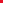 THE VERNON COUNTY COMMISSION MET, PURSUANT TO ADJOURNMENT, TUESDAY, OCTOBER 24, 2023, AT 9:00 A.M.  PRESENT: JOE WILSON, PRESIDING COMMISSIONER; CINDY THOMPSON, NORTHERN COMMISSIONER; EVERETT L. WOLFE, SOUTHERN COMMISSIONER; 					
					     MACTOCommissioners Wolfe and Wilson attended the MACTO Conference in Kansas City, Missouri on Tuesday, October 17th and Wednesday, October 18th. The Commissioners shared information from the conference with Commissioner Thompson this morning.					   BUILD VCCommissioner Thompson attended the Build VC Development Session at Centennial Hall at the Vernon County Fairgrounds on Wednesday, October 18th.				       SALARY COMMISSIONThe Salary Commission meeting was held in the Commission chambers on Wednesday, October 18th.   In attendance was: Brent Banes, County Collector;, Lena Kleeman, County Assessor; David Ferry, County Coroner; Brandi McInroy, Prosecuting Attorney; and Shelly Baldwin, Recorder of Deeds. After much discussion, it was determined that salary raises had not been given for several years. It was decided that an 8% raise will be given to elected officials with the exception of the Prosecuting Attorney and the Sheriff, which is dictated by state statute. This will go into effect as stated in Missouri statute RSMo 50.333.           ROAD AND BRIDGEDoug Vantellman, Bacon Township Board member and Mike Reasoner, Road and Bridge Foreman, called on the Commission to discuss issues in Bacon Township including the possible need for a new culvert in Section 15 near Dodson Road. Mike Reasoner went to inspect the culvert and sent pictures by email for the Commissioners to review. The Commissioners then placed a call to Mike to discuss the matter further. It was decided that the culvert will not replaced at this time.Mike Reasoner, Road and Bridge Foreman, visited with the Commission regarding other culverts, roads and bridges in the County. He also discussed the condition of equipment owned by the County and the costs of recent repairs.           COUNTY EMPLOYEESMike Reasoner, Road and Bridge Foreman, presented the Commission with a letter requesting that Dan McGinnis’ vacation time be extended from October 23, 2023 until the week of October 30th to November 2nd. Commissioner Wolfe made a motion to approve the extension. Commissioner Thompson seconded. All voted yes to approve.The Commissioners approved invoices for the County.TOWNSHIPSClay Lyons visited the Commission to discuss issues in Osage Township.                    HOLIDAY GREETINGSThe Commission voted to approve a holiday greeting that will be used in radio ads on KNEM/KNMO, paid for personally by the Commission.     REPUBLICAN COMMITTEEThe Commissioners viewed a video sent by email from Cyndia Haggard, Republican Committee Chair.  Also present was Adrienne Lee, County Clerk.FALL COUNTYWIDE CLEAN UP DAYThe Commissioners discussed the success of the Fall Clean Up Day held on Saturday, October 21st and the advantages of holding the event at the new location.       ARPAThe Commission discussed a letter received from Michelle Whitlock in regard to the United Methodist ARPA application.				        COUNTY COLLECTORBrent Banes, County Collector, shared financial information with the Commission.             COUNTY CLERKAdrienne Lee, County Clerk, called on the Commission to update on staffing issues.          STATE OF MISSOURIThe Commissioners registered to receive access to Missouri Department of Revenue documents.     ADJOURNOrdered that Commission adjourn at 3:40 P.M. until Wednesday, October 25, 2023.ATTEST: ________________________________ APPROVED:_____________________________		CLERK OF COMMISSION			       PRESIDING COMMISSIONER